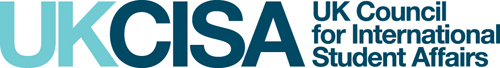 Online Application#WeAreInternational Student Ambassador Programme UKCISA’s student network of emerging global talents and future leadersWelcome to the application of #WeAreInternational Student Ambassador Programme – UKCISA’s student network of emerging global talents and future leaders.It will take you approximately 45-60 minutes to complete your online applicationIncluded on the application are a series of simple general personal information questions, so we can confirm you meet the criteria and that we can contact you. There are two main questions on the themes of student representation and influencing policy. Before starting your application, please be aware that you must be aged above 18, a current EU or overseas student studying in the UK graduating after 2020. If you have any questions about the online application process, please contact WeAreInternational@ukcisa.org.uk before 9th January 2020. 	Tick the box and start the application if you are aged above 18 on the application dateGeneral INFORMATIONSTUDENT REPRESENTATIONIn this question, we want to learn more about your current leadership skills as a student in the UK. If you don’t have any similar experience, it is completely fine – we want to provide you the opportunity to learn and lead change. Please provide relevant examples that demonstrate your ability, potential and interests to acquire leadership skills and become a student representative.Please include the following key points as a minimum in your answers:Excellent oral and written communication skills and the ability to develop effective working relationshipsAbility to contribute to planning at operational and strategic levels Experience of being able to network effectively and develop strong and productive working relationshipsYou can provide examples of current or past experience as a student representative or leader, such as committee member of student society, course rep, sports team leader, team leader of academic project etc. If you don’t have formal representative experience, please provide examples which show you have the potential and skills that we need.INFLUENCING POLICYIn this question, we want to learn more about your current policy knowledge and any experience of influencing policy or policy-making. If you don’t have any relevant experience, it is completely fine – we want to provide you the opportunity to learn and lead change. Please provide relevant examples that demonstrate your ability, potential and interests to keep your policy knowledge up-to-date and have the passion to create positive change for the international student experience.Please include the following key points as a minimum in your answers:What are the current policy opportunities and challenges for international students studying in the UK? Give an example of where you influenced decision makers when you were not in a position of power (eg as a student you influenced your institution, or as an employee you influenced your employer)You can provide examples of how you acquire policy knowledge, and how you have used discussion, debate and influence that leads to the establishment of a set of ideas, a plan, course or principle of action which is agreed to by an organisation or an individual.	Tick the box if you consent to share the information above with UKCISA for #WeAreInternational Student Programme selection process and related activities. We will share your information above to the external judges from the selection panel.Many thanks for your application.All applications will be sent to the selection panel of #WeAreInternational Student Ambassador Programme to be reviewed when the online application is closed on 9th January 2020. The application review process might take up to 15 working days, only successful candidates will be informed for further interviews via emails, please check your spam/junk mailbox to avoid any missing emails from us.If you have any other questions, please contact WeAreInternational@ukcisa.org.uk Applicant name:Current school / college /university::Current address:Phone numberAre you applying on behalf of a: FE /HE /Students’ Union /OtherWhere is it located? England /Scotland/ Wakes/ Northern IrelandYour email from place of study (ending with ac.uk): Personal email:Home Country:Current course of study:Dietary requirements:Access needs:How long have you been studying in the UK?____  year(s)  ____  month(s)When are you expected to finish your current course of study?How were you referred to the application?	Email from your education institution	Facebook	LinkedIn	Twitter	Instagram	Other (please specify)(max 500 words)(max 500 words)